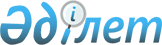 О внесении дополнений в постановление Правительства Республики Казахстан от 4 октября 2023 года № 866 "О некоторых вопросах Министерства культуры и информации Республики Казахстан"Постановление Правительства Республики Казахстан от 19 декабря 2023 года № 1148.
      Примечание ИЗПИ!Введение в действие см. п. 2.
      Правительство Республики Казахстан ПОСТАНОВЛЯЕТ:
      1. Внести в постановление Правительства Республики Казахстан от 4 октября 2023 года № 866 "О некоторых вопросах Министерства культуры и информации Республики Казахстан" следующие дополнения:
      в Положении о Министерстве культуры и информации Республики Казахстан, утвержденном указанным постановлением:
      пункт 15 дополнить подпунктами 496-1), 496-2), 496-3), 496-4), 496-5), 496-6), 496-7), 496-8) и 496-9) следующего содержания:
      "496-1) разработка и утверждение формы решения, принятого по результатам рассмотрения петиции;
      496-2) разработка и утверждение правил доступа пользователей информации к заседаниям коллегиальных органов центральных исполнительных органов и местных представительных и исполнительных органов области, города республиканского значения, столицы, района (города областного значения);
      496-3) разработка и утверждение стандарта открытости обладателей информации;
      496-4) разработка и утверждение правил регистрации и учета петиций;
      496-5) определение интернет-ресурса для подачи петиции;
      496-6) разработка и утверждение формы письменного заявления о размещении петиции на интернет-ресурсе;
      496-7) разработка и утверждение правил присоединения к петиции и формы письменного заявления о присоединении к петиции;
      496-8) осуществление проверки петиции на соответствие условиям, установленным законодательством;
      496-9) информирование средств массовой информации, поставленных на учет в уполномоченном органе в области средств массовой информации, о начале присоединения к петиции;".
      2. Настоящее постановление вводится в действие после дня его первого официального опубликования, но не ранее 4 апреля 2024 года.
					© 2012. РГП на ПХВ «Институт законодательства и правовой информации Республики Казахстан» Министерства юстиции Республики Казахстан
				
      Премьер-Министр Республики Казахстан 

А. Смаилов
